Об утверждении Реестра муниципальных услуг администрации Испуханского сельского поселенияКрасночетайского района Чувашской РеспубликиВ соответствии со статьей 11 Федерального закона от 27 июля 2010 года № 210-ФЗ «Об организации предоставления государственных и муниципальных услуг»; статьями 14, 14.1, 17 Федерального закона  от 06 октября 2003 года №131-ФЗ «Об общих принципах организации местного самоуправления в Российской Федерации» администрация Испуханского сельского поселения     ПОСТАНОВЛЯЕТ:Утвердить Реестр муниципальных услуг администрации Испуханского сельского поселения Красночетайского района Чувашской Республики.Настоящее постановление вступает в силу со дня его официального опубликования в периодическом печатном издании «Вестник Испуханского сельского поселения».Контроль за выполнением настоящего постановления оставляю за собой.                                                                                                                                                                                                        Утвержденпостановлением Администрации Испуханского сельского поселения Красночетайского района Чувашской Республики от « 26   »  мая      2014  г № 30Реестр муниципальных услуг администрации Испуханского сельского поселения Красночетайского района Чувашской Республики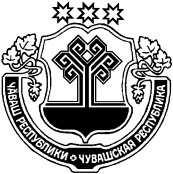 ЧАВАШ  РЕСПУБЛИКИХЕРЛЕ ЧУТАЙ  РАЙОНĚЧУВАШСКАЯ РЕСПУБЛИКА КРАСНОЧЕТАЙСКИЙ  РАЙОНТРАЛЬКАССИ ЯЛ ПОСЕЛЕНИЙĚНАДМИНИСТРАЦИЙĚЙЫШĂНУ                « 26 »    мая  2014   г.  30  № -ле                       Тралькасси ялеАДМИНИСТРАЦИЯИСПУХАНСКОГО   СЕЛЬСКОГОПОСЕЛЕНИЯПОСТАНОВЛЕНИЕ«26  »   мая             20 14   г.    № 30деревня ИспуханыГлава  Испуханского сельского поселенияЕ.Ф.Лаврентьева№№п/пНаименование муниципальной услугиНатуральный показатель оценки услугиСубъект услугиИсточник финансированияСпособ установления цены муниципальной услугиГлавный распорядитель бюджетных средствПотребитель услугиНаименование вопроса местного значения муниципального образованияПравовой акт, устанавливающий полномочие ОМСУ по предоставлению муниципальной услугиВозможность предоставления услуги в электронном виде1. Муниципальные услуги, предоставляемые администрацией поселения1. Муниципальные услуги, предоставляемые администрацией поселения1. Муниципальные услуги, предоставляемые администрацией поселения1. Муниципальные услуги, предоставляемые администрацией поселения1. Муниципальные услуги, предоставляемые администрацией поселения1. Муниципальные услуги, предоставляемые администрацией поселения1. Муниципальные услуги, предоставляемые администрацией поселения1. Муниципальные услуги, предоставляемые администрацией поселения1. Муниципальные услуги, предоставляемые администрацией поселения1. Муниципальные услуги, предоставляемые администрацией поселения1. Муниципальные услуги, предоставляемые администрацией поселения1Предоставление  муниципального имущества в аренду, безвозмездное пользование-Администрация поселенияБюджет поселенияУслуга оказывается безвозмездноАдминистрация поселенияФизические и юридические лица, индивидуальные предпринимателиВладение, пользование и распоряжение имуществом, находящимся в муниципальной собственностиФедеральный закон от 06.10.2003 года №131-ФЗ «Об общих принципах организации местного самоуправления в Российской Федерации» (п.3 ч.1 ст.14)Не предоставляется2Предоставление информации об объектах недвижимого имущества, находящегося в муниципальной собственности и предназначенной для сдачи в аренду-Администрация поселенияБюджет поселенияУслуга оказывается безвозмездноАдминистрация поселенияФизические и юридические лица, индивидуальные предпринимателиВладение, пользование и распоряжение имуществом, находящимся в муниципальной собственностиФедеральный закон от 06.10.2003 г №131-ФЗ «Об общих принципах организации местного самоуправления в Российской Федерации» (п.3 ч.1 ст.14)Не предоставляется3Выдача выписок из Реестра муниципального имущества Испуханского сельского поселения-Администрация поселенияБюджет поселенияУслуга оказывается безвозмездноАдминистрация поселенияФизические  и юридические лица, индивидуальные предпринимателиВладение, пользование и распоряжение имуществом, находящимся в муниципальной собственностиФедеральный закон от 06.10.2003 года №131-ФЗ «Об общих принципах организации местного самоуправления в РФ» (п.3 ч.1 ст.14)Не предоставляется4Продажа муниципального имущества, находящегося в муниципальной собственности-Администрация поселенияБюджет поселенияУслуга оказывается безвозмездноАдминистрация поселенияФизические и юридические лица, индивидуальные предпринимателиВладение, пользование и распоряжение имуществом, находящимся в муниципальной собственностиФедеральный закон от 06.10.2003 года №131-ФЗ «Об общих принципах организации местного самоуправления в РФ» (п.3 ч.1 ст.14)Не предоставляется5Заключение договора на установку и эксплуатацию рекламной конструкции на земельном участке, здании или ином недвижимом имуществе, находящемся в муниципальной собственности-Администрация поселенияБюджет поселенияУслуга оказывается безвозмездноАдминистрация поселенияФизические и юридические лица, индивидуальные предпринимателиВладение, пользование и распоряжение имуществом, находящимся в муниципальной собственностиФедеральный закон от 06.10.2003 года №131-ФЗ «Об общих принципах организации местного самоуправления в Российской Федерации» (п.3 ч.1 ст.14)Не предоставляется6Выдача справок социально-пра-вового характера, копий, выписок из документов архива Испуханского сельского поселения-Администрация поселенияБюджет поселенияУслуга оказывается безвозмездноАдминистрация поселенияФизические и юридические лица, индивидуальные предпринимателиФормирование архивных фондов поселенияФедеральный закон от 06.10.2003 года №131-ФЗ «Об общих принципах организации местного самоуправления в РФ» (п.17 ч.1 ст.14)Не предоставляется11Предоставление выписки из генерального плана поселения, выписки из правил землепользования и застройки-Администрация поселенияБюджет поселенияУслуга оказывается безвозмездноАдминистрация поселенияФизические лица, юридические лица, индивидуальные предпринимателиУтверждение генеральных планов поселения, правил землепользования и застройки, утверждение подготовленной на основе генеральных планов поселения документации по планировке территории, выдача разрешений на строительство (за исключением случаев, предусмотренных Градостроительным кодексом Российской Федерации, иными федеральными законами), разрешений на ввод объектов в эксплуатацию при осуществлении муниципального строи-тельства, реконструкции объектов капитального строительства, располо-женных на территории поселения, утверждение местных нормативов градостроительного про-ектирования поселений, резервирование земель и изъятие, в том числе путем выкупа, земельных участков в границах поселения для муниципальных нужд, осуществление земельного контроля за использованием земель поселения.Федеральный закон от 06.10.2003 года №131-ФЗ «Об общих принципах организации местного самоуправления в Российской Федерации» (п.20 ч.1  ст.14)Не предоставляется12Выдача специального разрешения на движение по автомобильным дорогам транспортных средств, осуществляющих перевозки опасных, тяжеловесных и (или) крупногабаритных грузов-Администрация поселенияБюджет поселенияУслуга оказывается возмездно, порядок определения платы устанавливается представительным органом муниципального образованияАдминистрация поселенияФизические и юридические лица, индивидуальные предпринимателиДорожная деятельность в отношении автомобильных дорог местного значения в границах населенных пунктов поселения и обеспечение безопасности дорожного движения на них, включая создание и обеспечение функционирования парковок (парковочных мест), осуществление муниципального контроля за сохранностью автомобильных дорог местного значения в границах населенных пунктов поселения, а также осуществление иных полномочий в области использования автомо-бильных дорог и осуществления дорожной деятельности в соответствии с законодательством РФФедеральный закон от 06.10.2003 года №131-ФЗ «Об общих принципах организации местного самоуправления в Российской Федерации» (п.5 ч.1  ст.14)Не предоставляется13Выдача согласия на прокладку, перенос или переустройство инженерных коммуникаций в границах полосы отвода и придорожных полос автомобильных дорог-Администрация поселенияБюджет поселенияУслуга оказывается безвозмездноАдминистрация поселенияЮридические лица, индивидуальные предпринимателиДорожная деятельность в отношении автомобильных дорог местного значения в границах населенных пунктов поселения и обеспечение безопасности дорожного движения на них, включая создание и обеспечение функцио-нирования парковок (парковочных мест), осуществление муници-пального контроля за сохранностью автомо-бильных дорог местного значения в границах на-селенных пунктов посе-ления, а также осуще-ствление иных полно-мочий в области исполь-зования автомобильных дорог и осуществления дорожной деятельности в соответствии с законод-ательством Российской Федерации;Федеральный закон от 06.10.2003 года №131-ФЗ «Об общих принципах организации местного самоуправления в Российской Федерации» (п.5 ч.1  ст.14)Не предоставляется14Выдача согласия на строительство, реконструкцию на капитальный ремонт, ремонт являющихся сооружениями пересечения автомобильной дороги местного значения с другими автомо-бильными дорогами и примыкания автомобильной дороги к другой автомобильной дороге-Администрация поселенияБюджет поселенияУслуга оказывается безвозмездноАдминистрация поселенияЮридические лица, индивидуальные предпринимателиДорожная деятельность в отношении автомобильных дорог местного значения в границах населенных пунктов поселения и обеспечение безопасности дорожного движения на них, включая создание и обеспечение функциони-рования парковок (парковочных мест), осуществление муници-пального контроля за сохранностью автомо-бильных дорог местного значения в границах населенных пунктов поселения, а также осуществление иных полномочий в области использования автомо-бильных дорог и осуществления дорожной деятельности в соот-ветствии с законо-дательством РФФедеральный закон от 06.10.2003 года №131-ФЗ «Об общих принципах организации местного самоуправления в Российской Федерации» (п.5 ч.1  ст.14)Не предоставляется16Выдача согласия на строительство, реконструкцию в границах придорожных полос автомобильной дороги объектов капитального строительства, объектов, предназначенных для осуществления дорожной деятельности, объектов дорожного сервиса, информационных щитов и указателей-Администрация поселенияБюджет поселенияУслуга оказывается безвозмездноАдминистрация поселенияЮридические лица, индивидуальные предпринимателиДорожная деятельность в отношении автомобильных дорог местного значения в границах населенных пунктов поселения и обеспечение безопасности дорожного движения на них, включая создание и обеспечение функционирования парковок (парковочных мест), осуществление муниципального контроля за сохранностью автомобильных дорог местного значения в границах населенных пунктов поселения, а также осуществление иных полномочий в области использования автомобильных дорог и осуществления дорожной деятельности в соответствии с законодательством Российской Федерации;Федеральный закон от 06.10.2003 года №131-ФЗ «Об общих принципах организации местного самоуправления в Российской Федерации» (п.5 ч.1  ст.14)Не предоставляется17Предоставление права на оказание услуг по перевозке пассажиров на автобусных маршрутах в режиме маршрутного такси-Администрация поселенияБюджет поселенияУслуга оказывается безвозмездноАдминистрация поселенияЮридические лица, индивидуальные предпринимателиСоздание условий для предоставления транспортных услуг населению и организация транспортного обслуживания населения в границах поселения.Федеральный закон от 06.10.2003 года №131-ФЗ «Об общих принципах организации местного самоуправления в Российской Федерации» (п.7 ч.1  ст.14)Не предоставляется20Выдача разрешений на проведение муниципальных лотерей, рассмотрение уведомлений о проведении стимулирующих лотерей-Администрация поселенияБюджет поселенияУслуга оказывается безвозмездноАдминистрация поселенияФизические и юридические лица, индивидуальные предпринимателиОсуществление муниципального контроля за проведением муниципальных лотерей.Федеральный закон от 06.10.2003 года №131-ФЗ «Об общих принципах организации местного самоуправления в Российской Федерации» (п.35 ч.1  ст.14)Не предоставляется21Рассмотрение обращения граждан, поступивших в администрацию Испуханского сельского поселения-Администрация поселенияБюджет поселенияУслуга оказывается безвозмездноАдминистрация поселенияФизические лица-ФЗ от 02 мая 2006 года №59-ФЗ«О порядке расс-мотрения об-ращений граждан в РФ»Предоставляется22Прием заявлений и выдача документов о согласовании схемы расположения земельного участка на кадастровом плане или кадастровой карте-Администрация поселенияБюджет поселенияУслуга оказывается безвозмездноАдминистрация поселенияФизические и юридические лица, индивидуальные предпринимателиУтверждение генеральных планов поселения, правил землепользования и застройки, утверждение подготовленной на основе генеральных планов поселения документации по планировке территории, выдача разрешений на строительство (за исключением случаев, предусмотренных Градостроительным кодексом Российской Федерации, иными федеральными законами), разрешений на ввод объектов в эксплуатацию при осуществлении муниципального строительства, реконструкции объектов капитального строительства, расположенных на территории поселения, утверждение местных нормативов градостроительного проектирования поселений, резервирование земель и изъятие, в том числе путем выкупа, земельных участков в границах поселения для муниципальных нужд, осуществление земельного контроля за использованием земель поселения.Федеральный закон от 06.10.2003 года №131-ФЗ «Об общих принципах организации местного самоуправления в Российской Федерации» (п.20 ч.1  ст.14)Не предоставляется23Выдача градостроительного плана земельного участка-Администрация поселенияБюджет поселенияУслуга оказывается безвозмездноАдминистрация поселенияФизические и юридические лица, индивидуальные предпринимателиУтверждение генеральных планов поселения, правил землепользования и застройки, утверждение подготовленной на основе генеральных планов поселения документации по планировке территории, выдача разрешений на строительство (за исключением случаев, предусмотренных Градо-строительным кодексом Российской Федерации, иными федеральными законами), разрешений на ввод объектов в эксплуатацию при осуществлении муни-ципального строительства, реконструкции объектов капитального строительства, располо-женных на территории поселения, утверждение местных нормативов градостроительного про-ектирования поселений, резервирование земель и изъятие, в том числе путем выкупа, земельных участков в границах поселения для муни-ципальных нужд, осу-ществление земельного контроля за испол-ьзованием земель поселения.Федеральный закон от 06.10.2003 года №131-ФЗ «Об общих принципах организации местного самоуправления в Российской Федерации» (п.20 ч.1  ст.14)Не предоставляется24Выдача разрешения на строительство, реконструкцию, капитальный ремонт объекта капитального строительстваПродление срока действия разрешения на строительство-Администрация поселенияБюджет поселенияУслуга оказывается безвозмездноАдминистрация поселенияФизические и юридические лица, индивидуальные предпринимателиУтверждение генеральных планов поселения, правил землепользования и застройки, утверждение подготовленной на основе генеральных планов поселения документации по планировке территории, выдача разрешений на строительство (за исключением случаев, предусмотренных Градостроительным кодексом Российской Федерации, иными федеральными законами), разрешений на ввод объектов в эксплуатацию при осуществлении муниципального строительства, реконструкции объектов капитального строительства, расположенных на территории поселения, утверждение местных нормативов градостроительного проектирования поселений, резервирование земель и изъятие, в том числе путем выкупа, земельных участков в границах поселения для муни-ципальных нужд, осуще-ствление земельного контроля за исполь-зованием земель поселения.Федеральный закон от 06.10.2003 года №131-ФЗ «Об общих принципах организации местного самоуправления в Российской Федерации» (п.20 ч.1  ст.14)Не предоставляется25Выдача разрешения на строительство объекта индивидуального жилищного строительства-Администрация поселенияБюджет поселенияУслуга оказывается безвозмездноАдминистрация поселенияФизические и юридические лица, индивидуальные предпринимателиУтверждение генеральных планов поселения, правил землепользования и застройки, утверждение подготовленной на основе генеральных планов поселения документации по планировке территории, выдача разрешений на строительство (за исключением случаев, предусмотренных Градо-строительным кодексом Российской Федерации, иными федеральными законами), разрешений на ввод объектов в эксплуатацию при осу-ществлении муниципаль-ного строительства, ре-конструкции объектов капитального строитель-ства, расположенных на территории поселения, утверждение местных нормативов градострои-тельного проектирования поселений, резервирование земель и изъятие, в том числе путем выкупа, земельных участков в границах поселения для муниципальных нужд, осу-ществление земельного контроля за использованием земель поселения.Федеральный закон от 06.10.2003 года №131-ФЗ «Об общих принципах организации местного самоуправления в Российской Федерации» (п.20 ч.1  ст.14)Не предоставляется26Выдача разрешения на ввод построенного, реконструированного объекта капитального строительства в эксплуатацию-Администрация поселенияБюджет поселенияУслуга оказывается безвозмездноАдминистрация поселенияФизические и юридические лица, индивидуальные предпринимателиУтверждение генеральных планов поселения, правил землепользования и застройки, утверждение подготовленной на основе генеральных планов поселения документации по планировке территории, выдача разрешений на строительство (за исключением случаев, предусмотренных Градо-строительным кодексом Российской Федерации, иными федеральными законами), разрешений на ввод объектов в эксплуатацию при осу-ществлении муниципаль-ного строительства, реконструкции объектов капитального строитель-ства, расположенных на территории поселения, утверждение местных нормативов градострои-тельного проектирования поселений, резервирование земель и изъятие, в том числе путем выкупа, земельных участков в границах поселения для муниципальных нужд, осуществление земельного контроля за исполь-зованием земель поселения.Федеральный закон от 06.10.2003 года №131-ФЗ «Об общих принципах организации местного самоуправления в Российской Федерации» (п.20 ч.1  ст.14)Не предоставляется27Прием докумен-тов необходимых для согласования перевода жилого помещения в нежилое или нежилого поме-щения в жилое, а также выдача соответствующих решений о переводе или об отказе в переводе-Администрация поселенияБюджет поселенияУслуга оказывается безвозмездноАдминистрация поселенияФизические и юридические лица, индивидуальные предприниматели-Жилищный Кодекс Российской Федерации, ст.14,23Не предоставляется28Прием доку-ментов необхо-димых для согласования пе-репланировки и (или) переуст-ройства жилого (нежилого) по-мещения, а также выдача соответствующих решений о согласовании или об отказе в согласовании или об отказе в согласовании-Администрация поселенияБюджет поселенияУслуга оказывается безвозмездноАдминистрация поселенияФизические и юридические лица, индивидуальные предприниматели-Жилищный Кодекс Российской Федерации, ст.14,26Не предоставляется29Выдача разре-шения на условно разрешенный вид использования земельного участка или объекта капи-тального строительства-Администрация поселенияБюджет поселенияУслуга оказывается безвозмездноАдминистрация поселенияФизические и юридические лица, индивидуальные предприниматели-Градостроительный Кодекс РФ ст.40Не предоставляется30Выдача разрешения на отклонение от предельных параметров разрешенного строительства, реконструкции объектов капитального строительства-Администрация поселенияБюджет поселенияУслуга оказывается безвозмездноАдминистрация поселенияФизические и юридические лица, индивидуальные предприниматели-Градостроительный Кодекс РФ ст.40Не предоставляется31Присвоение (уточнение) адресов объектам недвижимого имущества-Администрация поселенияБюджет поселенияУслуга оказывается безвозмездноАдминистрация поселенияФизические и юридические лица, индивидуальные предпринимателиПрисвоение наименований улицам, площадям и иным территориям проживания граждан в населенных пунктах, установление нумерации домовФедеральный закон от 06.10.2003 года №131-ФЗ «Об общих принципах организации местного самоуправления в Российской Федерации» (п.21 ч.1  ст.14)Не предоставляется32Постановка граждан на учет в качестве нуждающихся в жилых помещениях и имеющих право на государственную поддержку на строительство (приобретение) жилых помещений-Администрация поселенияБюджет поселенияУслуга оказывается безвозмездноАдминистрация поселенияФизические лицаОбеспечение малоимущих граждан, проживающих в поселении и нуждающихся в улучшении жилищных условий, жилыми помещениями в соответствии с жилищным законодательством, организация строительства и содержания муниципального жилищного фонда, создание условий для жилищного строительства.Федеральный закон от 06.10.2003 года №131-ФЗ «Об общих принципах организации местного самоуправления в Российской Федерации» (п.6 ч.1  ст.14)Не предоставляется33Предоставление жилых помещений по договорам социального найма-Администрация поселенияБюджет поселенияУслуга оказывается безвозмездноАдминистрация поселенияФизические лицаОбеспечение малоимущих граждан, проживающих в поселении и нуждающихся в улучшении жилищных условий, жилыми помещениями в соот-ветствии с жилищным законодательством, органи-зация строительства и содержания муниципаль-ного жилищного фонда, создание условий для жилищного строительства.Федеральный закон от 06.10.2003 года №131-ФЗ «Об общих принципах организации местного самоуправления в Российской Федерации» (п.6 ч.1  ст.14)Не предоставляется34Осуществление передачи (приватизации) жилого помещения в собственность граждан (до 01 марта 2013 года)-Администрация поселенияБюджет поселенияУслуга оказывается безвозмездноАдминистрация поселенияФизические лица-Закон РФ от 04.07.1991 №1541-1 «О приватизации жилищного фонда в Российской Федерации»Не предоставляется35Выдача разрешений на производство земляных работ-Администрация поселенияБюджет поселенияУслуга оказывается безвозмездноАдминистрация поселенияФизические и юридические лица, индивидуальные предпринимателиУтверждение генеральных планов поселения, правил землепользования и застройки, утверждение подготовленной на основе генеральных планов поселения документации по планировке территории, выдача разрешений на строительство (за исключением случаев, предусмотренных Градо-строительным кодексом Российской Федерации, иными федеральными законами), разрешений на ввод объектов в эксплуатацию при осуществлении муници-пального строительства, реконструкции объектов капитального строи-тельства, расположенных на территории поселения, утверждение местных нормативов градострои-тельного проектирования поселений, резервирование земель и изъятие, в том числе путем выкупа, земельных участков в границах поселения для муниципальных нужд, осу-ществление земельного контроля за использова-нием земель поселения.Федеральный закон от 06.10.2003 года №131-ФЗ «Об общих принципах организации местного самоуправления в Российской Федерации» (п.20 ч.1  ст.14)Не предоставляется36Предоставление жилых помещений муниципального специализированного жилищного фонда (общежития, служебные помещения)-Администрация поселенияБюджет поселенияУслуга оказывается безвозмездноАдминистрация поселенияФизические лицаОбеспечение малоимущих граждан, проживающих в поселении и нуждающихся в улучшении жилищных условий, жилыми помещениями в соот-ветствии с жилищным законодательством, орга-низация строительства и содержания муниципаль-ного жилищного фонда, создание условий для жилищного строительства.Федеральный закон от 06.10.2003 года №131-ФЗ «Об общих принципах организации местного самоуправления в Российской Федерации» (п.6 ч.1  ст.14)Не предоставляется37Оформление охранного обязательства (охранного договора) на объект культур-ного наследия (памятник исто-рии и культуры) местного (муни-ципального) зна-чения, располо-женный на территории поселения-Администрация поселенияБюджет поселенияУслуга оказывается безвозмездноАдминистрация поселенияФизические и юридические лица, индивидуальные предпринимателиСохранение, использование и популяризация объектов культурного наследия (памятников истории и культуры), находящихся в собственности поселения, охрана объектов культурного наследия (памятников истории и культуры) местного (муниципального) значения, расположенных на территории поселения.Федеральный закон от 06.10.2003 года №131-ФЗ «Об общих принципах организации местного самоуправления в Российской Федерации» (п.13 ч.1  ст.14)Не предоставляется38Признание в установленном порядке жилых помещений муниципального жилищного фонда непригодными для проживания-Администрация поселенияБюджет поселенияУслуга оказывается безвозмездноАдминистрация поселенияФизические лица-Жилищный Кодекс Российской Федерации, ст.14Не предоставляется39Совершение нотариальных действий, в т.ч. -удостоверение завещания- удостоверение доверенности- принятие мер по охране нас-ледственного имущества и  в случае необхо-димости мер по управлению им- свидетельство-вание верности копий документов и выписок из них ( кроме паспорта, диплома, аттестата о среднем полном (общем) образо-вании, трудовых книжек и вкла-дышей работа-ющих граждан )- свидетельство-вание подлин-ности подписи на документахАдминистрация поселенияБюджет поселенияУслуга оказывается безвозмездноАдминистрация поселенияФизические и юридические лица, индивидуальные предпринимателич.3 ст.39 Основы законодательства РФ о нотариатеот 11.02.1993 №4462-1Не предоставляется40Выдача справок, выписок из похозяйственной книги и иных документов, их копий-Администрация поселенияБюджет поселенияУслуга оказывается безвозмездноАдминистрация поселенияФизические и юридические лица, индивидуальные предприниматели-Устав Испуханского сельского поселения Красночетайского районаНе предоставляется41Осуществление заказа архитектурно-планировочного задания-Администрация поселенияБюджет поселенияУслуга оказывается безвозмездноАдминистрация поселенияФизические и юридические лица, индивидуальные предпринимателиУтверждение генеральных планов поселения, правил землепользования и застройки, утверждение подготовленной на основе генеральных планов поселения документации по планировке территории, выдача разрешений на строительство (за исклю-чением случаев, предусмот-ренных Градостроительным кодексом Российской Федерации, иными федеральными законами), разрешений на ввод объектов в эксплуатацию при осуществлении муни-ципального строительства, реконструкции объектов капитального строитель-ства, расположенных на территории поселения, утверждение местных нормативов градострои-тельного проектирования поселений, резервирование земель и изъятие, в том числе путем выкупа, земельных участков в границах поселения для муниципальных нужд, осуществление земельного контроля за исполь-зованием земель поселения.Федеральный закон от 06.10.2003 года №131-ФЗ «Об общих принципах организации местного самоуправления в Российской Федерации» (п.20 ч.1  ст.14)Не предоставляется2. Услуги, которые являются необходимыми и обязательными для предоставления муниципальных услуг2. Услуги, которые являются необходимыми и обязательными для предоставления муниципальных услуг2. Услуги, которые являются необходимыми и обязательными для предоставления муниципальных услуг2. Услуги, которые являются необходимыми и обязательными для предоставления муниципальных услуг2. Услуги, которые являются необходимыми и обязательными для предоставления муниципальных услуг2. Услуги, которые являются необходимыми и обязательными для предоставления муниципальных услуг2. Услуги, которые являются необходимыми и обязательными для предоставления муниципальных услуг2. Услуги, которые являются необходимыми и обязательными для предоставления муниципальных услуг2. Услуги, которые являются необходимыми и обязательными для предоставления муниципальных услуг2. Услуги, которые являются необходимыми и обязательными для предоставления муниципальных услуг2. Услуги, которые являются необходимыми и обязательными для предоставления муниципальных услуг1Проведение ме-дицинских осви-детельствований, экспертиз, рассле-дований с выда-чей заключений (справок, выпи-сок), в целях предоставления муниципальных услуг-Учреждения здравоохранения-------2Выдача копии ордера,  выписки из домовой книги, справки о наличии или отсутствии задолженности за наем, выписки из финансового лицевого счета, платежного документа по оплате за наем, выдача расчета платы за жилое помещение и коммунальные услуги-Управляющие компании, ТСЖ-------3Техническая инвентаризация, паспортизация объектов для целей государ-ственного тех-нического учета; государственной регистрации прав                                               -Органы и организации по государ-ственному техническому учету и (или) техни-ческой ин-вентаризации), кадастр-овые инже-неры-------4Проведение эк-спертизы объекта капитального строительства и подготовка тех-нической доку-ментации по вводу в эксплуатацию объектов капи-тального строи-тельства, в том числе:-подготовка акта приёмки объекта капитального строительства (в случае осущест-вления строи-тельства, рекон-струкции, капи-тального ремон-та на основании договора);-подготовка документа, под-тверждающего соответствие по-строенного, ре-конструированного, отремон-тированного объекта капитального строительства техническим условиям и требованиям технических регламентов;-подготовка документа, под-тверждающего соответствие параметров построенного, реконструированного, отремон-тированного объекта капитального строительства проектной документации, в том числе требованиям энергетической эффективности и требованиям оснащенности объектов капитального строительства приборами учёта используемых энергетических ресурсов;подготовка схемы, отображающей расположение построенного, реконструированного, отремонтированного объекта капитального строительства, расположение сетей инженерно – технического обеспечения в границах земельного участка и планировочную организацию-Заказчики и генподрядчики-------5Кадастровый учет недвижимого имущества, предоставление сведений, внесенных в государственный кадастр недвижимости-Федеральное государственное учреждение, наделенное полномочиями по ведению государственного кадастра недвижимости, государственному кадастровому учету недвижимого имущества, предоставлению сведений, внесенных в государственный кадастр недвижимости-------6Предоставление сведений о доходах, выдача справки с места работы, составление акта проверки жилищных условий-Предприятия и организации всех форм собственности-------7Изготовление проектной, про-ектно-сметной документации, проектных ре-шений, эскизных проектов, рас-четов, исполнение топографической съемки, проведение обследования-Проектные организации-------8Государственная экспертиза проектной документации-Уполномоченные на проведение государственной экс-пертизы проектной документацииорганизации-------9Получение согласия собственника, иного владельца, пользователя объекта недвижимого имущества-Собственник, иной владелец, пользователь объекта недвижимого имущества-------10Предоставление сведений с места учебы, в том числе справок о размере стипендии, сведений об окончании образовательного учреждения, прекращении его пребывания в учреждении социального обслуживания, образовательной организации для детей-сирот и детей, оставшихся без попечения родителей, а также в учреждении профессионального образования-Образовательные учреждения и организации, учреждения социального обслуживания-------11Согласование паспорта рек-ламного места с уполномоченными органами по форме, утвержденной администрацией Красночетайского района-Организации, участвующие в согласовании паспорта-------12Оценка нед-вижимого иму-щества, земель-ных участков, транспортных средств.-Оценочные компании-------13Согласование маршрута транспортного средства, осуществляющего перевозки тяжеловесных  и (или) крупногабаритных грузов-Уполномоченные организации-------3. Услуги, оказываемые муниципальными учреждениями и иными организациями, в которых размещается муниципальное задание (заказ), выполняемое(выполняемый) за счет средств бюджета Испуханского сельского поселения  Красночетайского района3. Услуги, оказываемые муниципальными учреждениями и иными организациями, в которых размещается муниципальное задание (заказ), выполняемое(выполняемый) за счет средств бюджета Испуханского сельского поселения  Красночетайского района3. Услуги, оказываемые муниципальными учреждениями и иными организациями, в которых размещается муниципальное задание (заказ), выполняемое(выполняемый) за счет средств бюджета Испуханского сельского поселения  Красночетайского района3. Услуги, оказываемые муниципальными учреждениями и иными организациями, в которых размещается муниципальное задание (заказ), выполняемое(выполняемый) за счет средств бюджета Испуханского сельского поселения  Красночетайского района3. Услуги, оказываемые муниципальными учреждениями и иными организациями, в которых размещается муниципальное задание (заказ), выполняемое(выполняемый) за счет средств бюджета Испуханского сельского поселения  Красночетайского района3. Услуги, оказываемые муниципальными учреждениями и иными организациями, в которых размещается муниципальное задание (заказ), выполняемое(выполняемый) за счет средств бюджета Испуханского сельского поселения  Красночетайского района3. Услуги, оказываемые муниципальными учреждениями и иными организациями, в которых размещается муниципальное задание (заказ), выполняемое(выполняемый) за счет средств бюджета Испуханского сельского поселения  Красночетайского района3. Услуги, оказываемые муниципальными учреждениями и иными организациями, в которых размещается муниципальное задание (заказ), выполняемое(выполняемый) за счет средств бюджета Испуханского сельского поселения  Красночетайского района3. Услуги, оказываемые муниципальными учреждениями и иными организациями, в которых размещается муниципальное задание (заказ), выполняемое(выполняемый) за счет средств бюджета Испуханского сельского поселения  Красночетайского района3. Услуги, оказываемые муниципальными учреждениями и иными организациями, в которых размещается муниципальное задание (заказ), выполняемое(выполняемый) за счет средств бюджета Испуханского сельского поселения  Красночетайского района3. Услуги, оказываемые муниципальными учреждениями и иными организациями, в которых размещается муниципальное задание (заказ), выполняемое(выполняемый) за счет средств бюджета Испуханского сельского поселения  Красночетайского района1Работа по созданию спектаклей, концертов и концертных программ, отдельных номеров, творческих вечеров1. Количество новых (капитально возобновленных) театральных постановок, ед.2. Количество новых и возобновляемых концертных программ, от-дельных номеров и иных зрелищных программ, ед.МБУК «Испуханский СДК и БО»Бюджет поселенияУслуга оказывается безвозмездноАдминистрация поселенияФизические лица, юридические лицаСоздание условий для организации досуга и обеспечения жителей поселения услугами организаций культуры.Федеральный закон от 06.10.2003 года №131-ФЗ «Об общих принципах организации местного самоуправления в Российской Федерации» (п.12 ч.1 ст.14)Не предоставляется2Услуга по показу спектаклей, концертов и концертных программ, отдельных номеров, творческих вечеров1. Количество публичных показов спектаклей, выступлений на своей площадке, ед.2.Количество публичных показов спектаклей, выступлений на выездах и гастролях, ед.3. Количество зрителей в год, чел.МБУК «Испуханский СДК и БО»Бюджет поселенияУслуга оказывается безвозмездноАдминистрация поселенияФизические лица, юридические лицаСоздание условий для организации досуга и обеспечения жителей поселения услугами организаций культуры.Федеральный закон от 06.10.2003 года №131-ФЗ «Об общих принципах организации местного самоуправления в Российской Федерации» (п.12 ч.1 ст.14)Не предоставляется3Услуга по обеспечению организации творческой деятельности населения1.Количество клубных фор-мирований, ед.2.Количе-ство участников клубных формирований,  чел.МБУК «Испуханский СДК и БО»Бюджет поселенияУслуга оказывается безвозмездноАдминистрация поселенияФизические лица, юридические лицаСоздание условий для организации досуга и обеспечения жителей поселения услугами организаций культуры.Федеральный закон от 06.10.2003 года №131-ФЗ «Об общих принципах организации местного самоуправления в Российской Федерации» (п.12 ч.1 ст.14)Не предоставляется4Работа по сохранению нематериального культурного наследия народов Чувашии  в области тради-ционной народ-ной культурыКоличество координационно-учебных мероприятий, ед.МБУК «Испуханский СДК и БО»Бюджет поселенияУслуга оказывается безвозмездноАдминистрация поселенияФизические лица, юридические лицаСоздание условий для развития местного традиционного народного художественного творчества, участие в сохранении, возрождении и развитии народных художественных промыслов в поселении;Федеральный закон от 06.10.2003 года №131-ФЗ «Об общих принципах организации местного самоуправления в Российской Федерации» (п.13.1 ч.1 ст.14)Не предоставляется5Работа по проведению фестивалей, выставок, смотров, конкурсов, праздников, тематических вечеровКоличество мероприятий, ед.МБУК «Испуханский СДК и БО»Бюджет поселенияУслуга оказывается безвозмездноАдминистрация поселенияФизические лица, юридические лицаСоздание условий для организации досуга и обеспечения жителей поселения услугами организаций культуры.Федеральный закон от 06.10.2003 года №131-ФЗ «Об общих принципах организации местного самоуправления в Российской Федерации» (п.12 ч.1 ст.14)Не предоставляется6Работа по формированию и учету фондов библиотек1. Объем поступлений документов на материальных носителях, ед.2. Объем электронных документов на нематериальных носителях, ед.3. Объем фондов (всего), ед.МБУК «Испуханский СДК и БО»Бюджет поселенияУслуга оказывается безвозмездноАдминистрация поселенияФизические лица, юридические лицаОрганизация библиотечного обслуживания населения, комплектование и обеспечение сохранности библиотечных фондов библиотек поселения.Федеральный закон от 06.10.2003 года №131-ФЗ «Об общих принципах организации местного самоуправления в Российской Федерации» (п.11 2 ч.1 ст.14)Не предоставляется7Работа по библиографической обработке документов и организации каталогов1. Количество внесенных в электронный каталог библиографических записей, ед.МБУК «Испуханский СДК и БО»Бюджет поселенияУслуга оказывается безвозмездноАдминистрация поселенияФизические лица, юридические лицаОрганизация библиотечного обслуживания населения, комплектование и обеспечение сохранности библиотечных фондов библиотек поселения.Федеральный закон от 06.10.2003 года №131-ФЗ «Об общих принципах организации местного самоуправления в Российской Федерации» (п.11 2 ч.1 ст.14)Не предоставляется8Работа по обеспечению физического сохранения  и безопасности фонда библиотеки1. Планируемое к стабилизации на очередной финансовый год количество единиц хранения, ед.2. Количество отреставрированных документов, ед.МБУК «Испуханский СДК и БО»Бюджет поселенияУслуга оказывается безвозмездноАдминистрация поселенияФизические лица, юридические лицаОрганизация библиотечного обслуживания населения, комплектование и обеспечение сохранности библиотечных фондов библиотек поселения.Федеральный закон от 06.10.2003 года №131-ФЗ «Об общих принципах организации местного самоуправления в Российской Федерации» (п.11 2 ч.1 ст.14)Не предоставляется9Услуга по осуществлению библиотечного, библиографического и информационного обслуживания пользователей библиотеки1.Количество за-регистрированных пользователей, чел.2. Количество посещений, ед.3. Количество документов, выданных из фонда библиотеки, ед.4. Количество документов, выданных из фонда удаленным пользователям библиотеки, ед.5. Количество выполненных справок и консультаций посетителям библиотеки, ед.6. Количество выполненных справок и консультаций удаленным пользователям библиотеки, предоставляемых в виртуальном режиме, ед.МБУК «Испуханский СДК и БО»Бюджет поселенияУслуга оказывается безвозмездноАдминистрация поселенияФизические лица, юридические лицаОрганизация библиотечного обслуживания населения, комплектование и обеспечение сохранности библиотечных фондов библиотек поселения.Федеральный закон от 06.10.2003 года №131-ФЗ «Об общих принципах организации местного самоуправления в Российской Федерации» (п.11 2 ч.1 ст.14)Не предоставляется